СЛУЖЕНИЕ ДЕТЯМ-СИРОТАМ И ДЕТЯМ, ЛИШЕННЫМ РОДИТЕЛЬСКОЙ ОПЕКИ«Научитесь делать добро, ищите правды,
спасайте угнетенного, защищайте сироту...» (Исаия 1:17)Среди нас есть дети, которые растут и взрослеют в замкнутом пространстве, всегда за стеной. Их жалеют, любят, но не как своих, а как чужих. Это дети-сироты. Полных сирот в интернатах не более 6 - 7%. Все остальные дети – социальные сироты, дети без родительской опеки, дети-сироты при живых родителях.  Большинство детей-сирот (до 90%) в интернатах и детских домах по разным причинам (возраст, здоровье, юридический статус) не могут быть усыновленными.За годы пребывания в социальных учреждениях дети забывают о самообслуживании, они привыкают к тому, что их оденут, обуют, накормят. Они не умеют жить самостоятельно.  Сироты, содержащиеся в детских домах, не будут жить в стенах интернатов постоянно. С наступлением совершеннолетия дети покинут интернат и окажутся один на один с суровыми реалиями жизни. КАК СКЛАДЫВАЕТСЯ ЖИЗНЬ У ЭТИХ ДЕТЕЙ ЗА СТЕНАМИ ИНТЕРНАТА?После выхода из интерната:- каждый второй ребенок совершает преступление; - каждый пятый - становится бомжом; попадает на крючок алкоголя, наркотиков;- каждый седьмой – совершает попытку самоубийства;- только 1% детей-сирот получают высшее образование;- 30% детей из интернатов вырастут, рано родят и приведут в те же интернаты своих детей, есть семьи, которые выросли в интернате в трех(!) поколениях.Все это происходит потому, что дети-сироты не готовы к реальной жизни за стенами интерната, не знают элементарных вещей – как готовить еду, зарабатывать деньги, делать покупки и др. Они учатся принимать решения группой, совместно приспосабливаться к системе, меньше всего имеют навыки принятия личных решений.Но самая большая проблема состоит в том, что они остаются одинокими, рядом с ними нет ни одного надежного человека, к которому они смогли бы обратиться за помощью.Бог говорит: «Научитесь делать добро, ищите правды, спасайте угнетенного, защищайте сироту, вступайтесь за вдову» (Ис. 1:17).«Дети, оставшиеся без отца и матери, поручаются церкви, и Христос говорит Своим последователям: примите этих обездоленных детей, воспитывайте их для Меня и вы получите свое воздаяние» (Эллен Уайт, ХД, глава 5).В ЧЕМ БОЛЬШЕ ВСЕГО НУЖДАЮТСЯ ДЕТИ-СИРОТЫ?Они нуждаются не в одноразовом посещении и подарках, а в систематическом общении, получении навыков, чтобы научиться доверять, адаптироваться в жизни.В социализации, адаптации к жизни в обществе, после выхода из интерната.Наблюдать и выработать свою модель  семьи, обрести необходимые навыки.  Нуждаются в развитии. Невозможно раскрыть его потенциал, не выделяя из толпы. Нуждаются в друге, с которым можно посоветоваться, довериться, научиться строить отношения.Нуждаются в защите, поддержке, принятии. Научиться защищать, поддерживать, принимать.Нуждаются в Иисусе Христе и спасении!!!Нуждаются в семье.Каждый человек может помочь ребенку-сироте и сделать свой вклад, чтобы эти дети были счастливы.ФОРМЫ ПОМОЩИ ДЕТЯМ-СИРОТАМ: опекунство, усыновление, приемные семьи и дома семейного типа, гостевые семьи, наставничество.Начните молиться о детях-сиротах.Это уникальная возможность послужить даже тем детям, которых вы никогда не видели. Но еще более важна конкретная молитва, за ребенка, с которым вы знакомы или о котором просто слышали. Приглашайте других людей молиться об этом. Молитесь постоянно, просите Бога открыть вам путь, через который вы сможете помочь этим детям.Приобретите знания и делитесь этим с другими.Исследуйте специальную литературу, пройдите курс обучения. Это очень важно, если вы хотите эффективно помочь. Рассказывайте другим о том, что вы знаете о ситуации с детьми-сиротами и их нуждах, организациях, которые работают с ними.Определитесь, каким способом вы будете помогать детям.Выберите форму помощи детям-сиротам, наиболее приемлемую для вас. Помните, что помощь сиротам – это не одноразовое посещение, не одноразовая помощь, а постоянство.Эти дети нуждаются в том, чтобы строить отношения, учиться доверять, приобретать навыки. И все это вы сможете им дать только тогда, когда вы будете с ними как можно чаще.  Подумайте, как Вы можете совершать служение детям-сиротам в рамках своей профессии:юрист – помощь детям-сиротам в приобретении знаний своих прав и обязанностей, помощь в оформлении необходимых документов и др.; учитель – станьте их репетитором, помогите им в учебе и т. д.Помогите ребенку обрести семью.  Вы, или ваши знакомые, можете принять участие сами, а также призывать семьи послужить детям-сиротам через различные формы – усыновление, опекунство, приемная семья, патронатная семья, детский дом семейного типа, гостевая семья. Некоторые люди готовы брать ребенка в семью на выходные, на каникулы (так называемый “гостевой режим”). Такое участие предполагает готовность посвятить себя нелегкому, но нужному делу. Такая помощь внесет неоценимый вклад в развитие ребенка как личности. Такой воспитанник детдома будет лучше готов ко взрослой жизни. Станьте наставником  для ребенка.  Каждому ребенку нужен человек, с которым можно подружиться, которому можно было бы доверять, на кого можно было бы положиться. Вы можете стать таким человеком в жизни сироты, старшим братом или сестрой, дядей или тетей. Познакомьтесь и подружитесь с ребенком. Регулярно общайтесь с ним, делитесь своим жизненным опытом. По возможности посещайте его и берите с собой в поездки, если нет - переписывайтесь, общайтесь по телефону. Прививайте ему те навыки, которые помогут ему в самостоятельной жизни, учите принимать решения.Программа «Наставничества» предусматривает персональный подход к работе с сиротами. Наставник – это любой человек, который желает и может посвящать ребенку время и силы, который может делиться с ним знаниями и готов стать для него значимым другом жизни.Поддерживайте те семьи, которые взяли к себе детей-сирот.Для того чтобы воспитание детей-сирот в семье было эффективным, родителям приходится преодолевать ряд препятствий: общество зачастую не готово с пониманием относиться к тому, что приемные родители имеют право получать материальную поддержку, помощь в трудоустройстве детей-сирот, в развитии необходимых трудовых навыков, которые помогут им стать полноценными и желательно счастливыми членами общества. Некоторые из сложных вопросов (помимо воспитания детей-сирот и поиска подхода к ним),  с которыми сталкиваются приемные семьи - это вопрос поиска и оформления необходимых документов, а также поиск жилья для своих выпускников. Приемные родители, опекуны, усыновители нуждаются в общении, обмене опытом, поддержке друг друга, а также необходимой педагогической, психологической, юридической, материальной и иной необходимой поддержке.Объединяйтесь вместе.Семьи, которые взяли детей-сирот, наставники  и те люди, которые готовы совершать служение поддержки для семей, взявших детей-сирот, наставников,  могут объединиться вместе для поддержки друг друга, обмена опытом, обучения. Принимайте участие в программах мотивации, обучения, поддержки1.  Создание условий для обучения, обмена опытом, отдыха родителей и детей, наставников, а также тех, кто служит детям-сиротам. Проведение лагерей для тех, кто создал детский дом семейного типа (ДДСТ) и приемных родителей с детьми, предупреждение эмоционального выгорания. Получение ответов и поддержки для родителей, имеющих особые проблемные ситуации в воспитании. Создание условий для обновлений сил для дальнейшего служения детям.2. Получение новых знаний по работе с детьми (с помощью тренингов, консультаций со специалистами, круглых столов и т. д.).3. Распространение влияния ЭФФЕКТИВНОСТИ данного служения и ПРИВЛЕЧЕНИЕ НОВЫХ СЕМЕЙ, НАСТАВНИКОВ, СПЕЦИАЛИСТОВ  для служения в этой области.4. Создание групп взаимопомощи.5. Создание мобильных бригад, волонтерских групп, привлечение специалистов в помощь семьям ДДСТ, приемных семей, опекунов.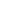 Бог говорит, что «Он - Отец сирот». Христос оставил Небо, чтобы прийти на землю и нас усыновить. Теперь Он говорит: «Если вы сделали одному из малых сих, вы сделали Мне!»  Бог призывает защищать, поддерживать их и создавать условия, в которых они не будут чувствовать себя одинокими, но будут знать, что они приняты, любимы и не одни в этом мире. «Он (Бог) не творит чудо, сыпя манну с небес; Он не посылает воронов, чтобы они приносили им пищу; но Он совершает чудо в человеческих сердцах, изгоняя эгоизм из души и открывая источники доброты. Он испытывает любовь тех, кто называет себя Его последователями, доверяя их нежному состраданию отчаявшихся и осиротевших. Пусть же те, кто любит Бога, откроют свои сердца и дома, чтобы принять этих детей...» (Э.Уайт. Х. Д., глава 5).«Чистое и непорочное благочестие пред Богом и Отцом есть то, чтобы призирать сирот и вдов в их скорбях и хранить себя неоскверненным от мира» (Иак. 1:27).